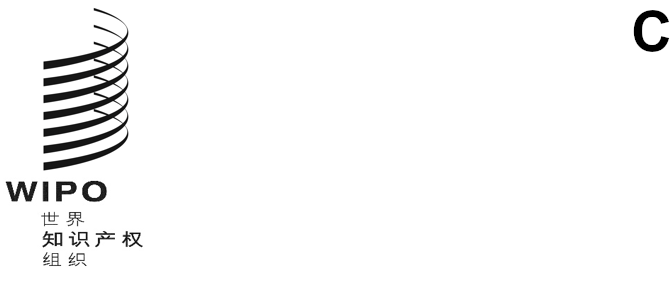 CDIP/28/4原文：英文日期：2022年3月21日发展与知识产权委员会（CDIP）第二十八届会议
2022年5月16日至20日，日内瓦经修订的突尼斯关于通过创新和知识产权减少
与工作有关的事故和职业病的项目提案秘书处编拟发展与知识产权委员会（CDIP）在其第二十七届会议上讨论了文件CDIP/27/8，其中载有“突尼斯关于通过创新和知识产权减少与工作有关的事故和职业病的项目提案”。委员会“讨论了项目提案，并请突尼斯根据成员国的评论意见，在秘书处的协助下进一步完善提案，供委员会在下届会议上审议”。本文件附件载有突尼斯在产权组织秘书处支助下编拟的经修订的项目提案。请CDIP审议本文件附件中所载的信息。[后接附件]3.暂定实施时间表4.按产出开列的总资源5.按费用类别开列的非人事资源6.作为试点/受益国参与的申请[附件和文件完]1.项目概述1.1项目编号DA_1_10_19_30_31_45_11.2项目标题通过创新和知识产权减少与工作有关的事故和职业病1.3发展议程建议建议1：产权组织的技术援助应尤其面向发展、按需求提供、透明，并兼顾发展中国家尤其是最不发达国家的优先重点和特别需求，以及各成员国不同的发展水平；对各项活动应规定完成期限。在此方面，技术援助计划的制定和执行机制以及评价程序，都应符合各国的国情。建议10：帮助成员国通过进一步发展基础设施及其他设施，发展并提高国家知识产权机构的能力，争取提高国家知识产权机构的效率，并促进知识产权保护与公共利益之间实行公平的平衡。此项技术援助亦应延及处理知识产权事务的分区域和区域组织。建议19：开始进行讨论，内容系关于如何在产权组织的权限范围内，进一步对发展中国家和最不发达国家获取知识和技术提供便利，以推动创造与创新，并加强在产权组织开展的此种现有活动。建议30：产权组织应与其他政府间组织合作，要求向发展中国家，包括最不发达国家，提供关于如何获取并使用与知识产权相关的技术信息的咨询意见，特别是要针对提出要求各方特别感兴趣的领‍域。建议31：采取成员国赞同的举措，这些举措有助于向发展中国家进行技术转让，诸如要求产权组织为更好地获取向公众提供的专利信息给予便利。建议45：根据TRIPS协定第7条的规定，从更广泛的社会利益以及与发展有关的问题入手，处理知识产权执法问题，以便“知识产权的保护和执法应有助于促进技术创新和技术的转让与推广，使技术知识的生产者和使用者共同受益，有利于社会和经济福利，并有助于权利和义务的平衡”。1.4项目期限36个月1.5项目预算项目预算总额为523,300瑞士法郎，全部与非人事支出相关。2.项目简介该试点项目旨在通过创新和使用知识产权工具，帮助突尼斯和其他三个发展中国家减少与工作有关的事故和职业病。如后文进一步解释，预防职业风险和改善工作条件是突尼斯和其他发展中国家的主要关切。目前正在努力改善工作的安全和健康条件。在这一领域遇到的挑战之一是缺乏帮助防止每个具体部门和行业的事故和疾病的适当技术。有必要采用适当的技术，确保工人使用的工具和机械及其个人防护设备（PPE）的安全。尽管发展中国家的潜在用户缺乏知识或难以获得这些技术，但是其中一些技术可能业已存在。此外，针对特定行业或部门的工人所遇到的风险，产生新的创新解决方案也可证明是至关重要的。工具、机械和个人防护设备的用户、生产商和供应商之间的合作，有助于确保充足材料的供应和获取。这将减少事故的风险，从而有助于提高企业的竞争力。另一项挑战在于使用不符合必要安全和健康标准的假冒工具、机械和个人防护设备。提高对这种假冒材料可能给工人福利带来的风险的认识，对于防止职业事故和疾病也是至关重要的。为了实现这些目标，本试点项目建议实施后文进一步说明的战略和行动，在通过创新和使用知识产权工具为改善工人的工作条件和安全作出贡献的主要利益攸关方之间的合作基础上交付。2.1项目背景自1956年独立以来，突尼斯当局将国民收入的很大一部分用于经济和社会发展，并通过前所未有的入学率，妇女解放的积极政策，为限制生育率于1966年推出的雄心勃勃的革命性家庭规划计划，以及制定补偿和价格控制工具以帮助贫困和低收入家庭，将改善人民生活条件置于首位。特别是从1980年代开始，随着为顺应世界经济的结构变化和全球化新时代到来而推出的“结构性调整方案”，这种国家团结政策在贫困人口中进一步得到推进。因此，社会保障部门在突尼斯的社会政策中占有重要地位，是经济和社会发展的载体，是维护社会和平的主要因素之一。然而，尽管公共当局努力创造健康和平的工作环境，但是工作中发生的事故或职业病造成的损失天数仍然很高。这可能对员工的福祉以及企业的成长和竞争力都有害。实际上，受到波及的员工总数约达1,500,000人，平均每年记录46,000起与工作有关的事故。绝大多数此类事故（94.5%）发生在工作场所，其余5.5%属于通勤事故。停工总天数也是评估对生产率具有有害影响的事故严重程度的一个参数。因此，每年报告的停工天数约为1,000,000个工作日。除此之外，还有职业病的病例，这些病例中约有1,600例导致永久性或长期停工（取决于疾病的严重程度）。其他发展中国家也可能处于相同的情况。根据国际劳工组织（劳工组织）的数据，全世界每年有超过278万人死于职业事故或与工作有关的疾病。此外，每年还发生3.74亿起非致命性工伤，导致至少4个工作日以上缺勤。不仅人力成本高得惊人，而且不良的职业安全和健康做法造成的经济负担估计几乎占全球年度国内生产总值的4%。在发展中国家，职业安全和健康问题通常不那么明显，但风险往往比工业化国家更大。非正规经济的扩张，以及工具、机械和个人防护设备的造假，加剧了这一问题和相关风险。旨在解决这一问题的政策涉及多个层面，需要各行为方都作出努力。在这一背景下，劳工组织实施了一些项目，旨在改善发展中国家的工作安全和健康，防止与工作有关的事故和职业病。目前正在突尼斯等国实施一项题为“加强非洲中小微企业的劳工管制并支持从非正规经济向正规经济过渡”的项目，其战略包括两个层面：(i)支持国家劳动监察部门更好地确保合规性；(ii)建设政府、雇主、工人及其代表的能力，以推广和实施职业安全和健康领域的现有法规。知识产权也可以通过利用创新技术为工人提供更安全的环境，为这些努力作出贡献。有必要了解和获取适当的技术，确保工人使用的工具和机械及其个人防护设备的安全。对使用不符合必要的安全和健康标准的假冒商品所涉及的风险的认识也至关重要。2.2项目的目标、成果和产出该项目的总体目标是通过创新和使用知识产权工具帮助减少职业事故和疾病。更具体而言，该项目的预期成果是：更好地了解知识产权与工伤事故和职业病之间的关系；以及通过提高对知识产权和使用假冒产品的有害影响的认识，改善特定行业和部门的工作条件。上述项目目标和成果将通过交付以下项目产出来实现：确定哪些部门和行业的工伤事故和/或职业病最多，并尝试查明导致这些负面结果的主要原因，以及工伤事故和职业病对这些部门生产力的影响。评估特定行业或部门在与工作有关的事故和职业病方面的需求。查明可满足该特定行业或部门减少与工作有关的事故和职业病需求的现有创新技术。提高对知识产权及其对改善工作条件的影响的认识。建立有效的可持续性网络，促进创新和技术转让的用户和创造者之间更好的合作，以减少与工作有关的事故和职业病。2.3项目实施战略该项目的总体目标将通过下文详述的实施战略来实现。编制一份经济研究报告，分析与工作有关的事故和职业病对试点国家特定行业或部门生产力的影响，并概述使用适当技术的潜在好处。交付国家研究报告，以查明帮助预防特定部门或行业的事故和疾病的适当技术。研究报告侧重于四个选定国家，目的是确定哪些部门或行业的工伤事故和职业病最多，并试图确定这些负面结果的主要原因，以及工伤事故和职业病对这些部门的生产力的影响。界定特定行业或部门防治或减少与工作有关的事故和职业病的技术需求范围。为了界定这一范围，将从所有参与的利益攸关方收集信息，例如：负责与工作有关的事故和职业病相关事务的国家机构；相关行业或部门的企业经理和工人；供应商；大学、研究中心、技术中心和其他创新产生者。利用专利、科学和技术资源，对现有的最适合技术进行态势分析，以满足该行业或部门的需求。通过举办国家研讨会，提高所有利益攸关方（公共实体、创新和技术创造者、供应商、用户、工人）对创新的影响、获取和使用适当技术的重要性以及对该领域中假冒风险的认识，从而提高意识，防止使用假冒部件。研讨会还将有助于建立有效的网络，以促进用户和该领域创新产生者之间更好的合作。编制关于识别假冒产品材料的教育计划或工具包，供受益国的当地合作伙伴使用。推出关于假冒产品危害的提高公众认识活动。这种提高认识活动可以在社交网络、广播、电视和公共场所实地开展。提高公众认识的举措可以更适当地针对相关部门或行业定制。在上述措施基础上，制作提高认识的材料，供受益国的当地合作伙伴使用。2.4项目指标2.4项目指标项目目标通过创新和使用知识产权工具，帮助减少工伤事故和职业病。目标指标对知识产权和创新在减少工伤事故和职业病方面的作用进行了探讨，在选定的部门和/或行业中，至少有50%的雇员认为，该项目使其更有能力有效地使用所确定的知识产权工具。项目成果a)更好地了解知识产权与工伤事故和职业病之间的关系。成果指标a)受益国至少有50%的相关利益攸关方意识到创新和使用知识产权工具可以帮助减少工伤事故和职业病。b)提高对知识产权和假冒产品的认识，以期改善特定部门和/或行业的工作条件。b)在国家研讨会和其他项目活动中，至少有70%的参与者表现出对知识产权在减少工伤事故和职业病方面的潜在作用的认识有所提高。项目产出1.查明哪些部门和行业的工伤事故和/或疾病最多，并尝试确定这些负面结果的主要原因，以及工伤事故和职业病对这些部门生产力的影响。产出指标1.产权组织和所有受益国编制并公布的经济研究报告。2.评估特定行业或部门在与工作有关的事故和职业病方面的需求。2.四（4）份研究报告（每个国家一份）查明了帮助预防特定部门的事故和疾病的适当技术。3.查明可以满足特定部门和/或行业需求，以减少与工作有关的事故和职业病的现有创新技术。3.1查明打击或减少特定部门和/或行业的工伤事故和职业病的技术需求的四份范围界定报告（每个国家一份）。3.2四份关于解决该部门和/或行业需求的现有最合适技术的专利态势报告（每个国家一份）。4.提高对知识产权及其对改善工作条件的影响的认识。4.至少组织和举办四（4）次关于防止使用假冒部件的国家提高认识研讨会（每个国家一次）。4.2针对相关部门或行业，开展四（4）次关于假冒产品危害的公共宣传活动。5.建立有效并可持续的网络，促进创新和技术转让使用者与创造者之间更好的合作，以减少工伤事故和职业病。5.1编制了关于识别假冒产品的教育计划或工具包。5.2根据研讨会和宣传活动的成果，编制了提高认识的材料和方法汇编。2.5可持续发展战略2.5可持续发展战略为确保项目产出的可持续性，在项目背景下开发的所有相关材料和工具都将在产权组织网站上提供。此外，还将在CDIP和其他信息活动中向其他成员国介绍这些资料。我们还大力鼓励受益成员国提供这些产出，供感兴趣的公众更广泛地使用。此外，教育工具包和提高认识的材料将以其他国家以及其他相关行业或部门易于定制的方式来编制。在项目实施过程中，将提供可持续性战略的最新信息。为确保项目产出的可持续性，在项目背景下开发的所有相关材料和工具都将在产权组织网站上提供。此外，还将在CDIP和其他信息活动中向其他成员国介绍这些资料。我们还大力鼓励受益成员国提供这些产出，供感兴趣的公众更广泛地使用。此外，教育工具包和提高认识的材料将以其他国家以及其他相关行业或部门易于定制的方式来编制。在项目实施过程中，将提供可持续性战略的最新信息。2.6试点/受益国的遴选标准2.6试点/受益国的遴选标准该项目将在突尼斯和其他三个试点国家实施。对其他三个试点国家的遴选将基于下述标准：有制度化的国家社会保障政策，并正在抗击与工作有关的事故和职业病。政治当局有意愿通过改善价值链和创新能力来提高企业的竞争力；以及该国承诺为项目的有效实施及其可持续性分配必要的资源。希望参与本项目的成员国必须通过提交本文件附件二所载的表格提交其意向声明。在该声明中，还必须说明负责管理该项目的机构，并指定一名监测项目在国内执行情况的负责人（即国家联络点）。该项目将在突尼斯和其他三个试点国家实施。对其他三个试点国家的遴选将基于下述标准：有制度化的国家社会保障政策，并正在抗击与工作有关的事故和职业病。政治当局有意愿通过改善价值链和创新能力来提高企业的竞争力；以及该国承诺为项目的有效实施及其可持续性分配必要的资源。希望参与本项目的成员国必须通过提交本文件附件二所载的表格提交其意向声明。在该声明中，还必须说明负责管理该项目的机构，并指定一名监测项目在国内执行情况的负责人（即国家联络点）。2.7实施的组织实体2.7实施的组织实体区域和国家发展部门发展议程协调司区域和国家发展部门发展议程协调司2.8与其他组织实体的关联2.8与其他组织实体的关联区域和国家发展部门区域司知识产权和创新生态系统部门创新者知识产权部（IPID）全球挑战和伙伴关系部门树立尊重知识产权风尚司创新者知识产权部（IPID）技术转让科区域和国家发展部门区域司知识产权和创新生态系统部门创新者知识产权部（IPID）全球挑战和伙伴关系部门树立尊重知识产权风尚司创新者知识产权部（IPID）技术转让科2.9与其他发展议程项目的关联2.9与其他发展议程项目的关联发展议程项目：开发专利信息查询工具——第一阶段和第二阶段（CDIP/4/6和CDIP/10/13）。发展议程项目：关于使用适用技术科技信息作为应对已查明发展挑战之解决方案的能力建设项目——第一阶段和第二阶段（CDIP/5/6 Rev.和CDIP/13/9）。发展议程项目：开发专利信息查询工具——第一阶段和第二阶段（CDIP/4/6和CDIP/10/13）。发展议程项目：关于使用适用技术科技信息作为应对已查明发展挑战之解决方案的能力建设项目——第一阶段和第二阶段（CDIP/5/6 Rev.和CDIP/13/9）。2.10对产权组织计划和预算中预期成果的贡献2.10对产权组织计划和预算中预期成果的贡献预期成果1.1.世界范围内的传播和接触更有效，人们对知识产权在处处改善人人生活的潜力有更好的认识和更多的了解。预期成果3.3.通过产权组织基于知识产权的平台和工具，促进知识转让和技术调适，应对全球挑战。预期成果4.1.更有效地利用知识产权支持所有成员国及其相关区域和次区域的增长与发展，包括通过将发展议程建议纳入主流。预期成果1.1.世界范围内的传播和接触更有效，人们对知识产权在处处改善人人生活的潜力有更好的认识和更多的了解。预期成果3.3.通过产权组织基于知识产权的平台和工具，促进知识转让和技术调适，应对全球挑战。预期成果4.1.更有效地利用知识产权支持所有成员国及其相关区域和次区域的增长与发展，包括通过将发展议程建议纳入主流。2.11风险和缓解战略风险1：2019冠状病毒病疫情可能再次发生，从而导致封锁和其他限制措施，阻碍项目实施。缓解战略1：与国家联络点协调，密切跟踪每个受益国的卫生状况；在可行的情况下，调整活动的实施方式（例如：优先考虑虚拟会议，尽量减少差旅）。风险2：该项目需要不同领域的知识产权专业知识，因此，可能难以找到一个负责实施的领域。缓解战略2：让产权组织内部不同领域和部门参与进来。指定的项目经理在内部并与成员国加强协调和定期沟通。风险3：难以确定研究报告和范围界定所涉及的具体部门或行业，并确保每份专利态势报告范围适当。缓解战略3：将要求有意向的成员国提供初步信息，并指出其希望重点关注的行业或部门。每份报告将与一个伙伴机构合作制定，每份报告的职责范围将根据伙伴机构的具体需求进行调整。每份报告的范围也将与在各自主题领域工作的产权组织部门进行协调。风险4：在项目框架内编制的研究报告和专利态势报告得不到充分利用。缓解战略4：通过产权组织和受益国的出版物、技术与创新支持中心网络或技术转让办公室用作信息材料，以及参与每份报告所涉主题相关的提高认识活动和其他活动，促进报告的传播。可交付成果季度季度季度季度季度季度季度季度季度季度季度季度季度季度可交付成果2023年2023年2023年2023年2024年2024年2024年2024年2024年2025年2025年2025年2025年2025年可交付成果第一季度第二季度第三季度第四季度第四季度第一季度第二季度第三季度第四季度第四季度第一季度第二季度第三季度第四季度实施前的活动。- 遴选受益国- 指定国家协调员- 雇用一名研究员X批准国家一级的项目计划X编制经济研究报告XXX交付四份国家研究报告（每个国家一份），以查明帮助预防特定行业或部门事故和疾病的适当技术。XXXX交付四份关于打击或减少工伤事故和职业病的技术范围界定研究（每个国家一份）XX编制四份专利态势报告（每个国家一份），分析满足该行业或部门需求的现有的最适合的技术XXXX举办四次关于提高对假冒认识的国家研讨会（每个国家一次）XXXXX编制一项关于识别假冒产品的教育计划或工具包XX开展四次关于假冒产品危害的有针对性的提高公众认识活动XX根据研讨会和提高认识活动的成果编制提高认识的材料和方法汇编XX项目审评X(单位：瑞士法郎)第1年第1年第2年第2年第3年第3年共计项目产出人事非人事人事非人事人事非人事共计项目协调和实施支持77,10080,10077,100234,300编制经济研究报告20,00020,000交付四份国家研究报告（每个国家一份），以查明帮助预防特定部门事故和疾病的适当技术20,00020,00040,000交付四份范围界定研究（每个国家一份），查明特定行业或部门在打击或减少工伤事故和职业病方面的技术需求40,00040,000编制四份专利态势报告（每个国家一份），分析满足该行业或部门需求的现有的最适合的技术40,00040,000举办四次关于提高对假冒认识的国家研讨会（每个国家一次）27,00027,00054,000编制一项关于识别假冒产品的教育计划或工具包20,00020,000开展四次关于假冒产品危害的提高公众认识活动40,00040,000根据研讨会和提高认识活动的结果制定的提高认识的材料和方法汇编20,00020,000项目审评15,00015,000总计-117,100207,100199,100523,300（单位：瑞士法郎）（单位：瑞士法郎）（单位：瑞士法郎）差旅、培训和补助金差旅、培训和补助金差旅、培训和补助金差旅、培训和补助金差旅、培训和补助金订约承办事务订约承办事务订约承办事务订约承办事务订约承办事务共计活动活动活动员工出差第三方差旅第三方差旅培训及相关差旅补助金培训及相关差旅补助金会议出版个人订约
承办事务产权组织研究金其他订约
承办事务共计项目协调和实施支持项目协调和实施支持项目协调和实施支持234,300234,300编制经济研究报告编制经济研究报告编制经济研究报告20,00020,000交付四份国家研究报告（每个国家一份），以查明帮助预防特定部门事故和疾病的适当技术交付四份国家研究报告（每个国家一份），以查明帮助预防特定部门事故和疾病的适当技术交付四份国家研究报告（每个国家一份），以查明帮助预防特定部门事故和疾病的适当技术4,00036,00040,000交付四份范围界定研究（每个国家一份），查明特定行业或部门在打击或减少工伤事故和职业病方面的技术需求交付四份范围界定研究（每个国家一份），查明特定行业或部门在打击或减少工伤事故和职业病方面的技术需求交付四份范围界定研究（每个国家一份），查明特定行业或部门在打击或减少工伤事故和职业病方面的技术需求40,00040,000编制四份专利态势报告（每个国家一份），分析满足该行业或部门需求的现有的最适合的技术编制四份专利态势报告（每个国家一份），分析满足该行业或部门需求的现有的最适合的技术编制四份专利态势报告（每个国家一份），分析满足该行业或部门需求的现有的最适合的技术40,00040,000举办四次关于提高对假冒认识的国家研讨会（每个国家一次）举办四次关于提高对假冒认识的国家研讨会（每个国家一次）举办四次关于提高对假冒认识的国家研讨会（每个国家一次）8,0004,0004,0002,00040,00054,000编制一项关于识别假冒产品的教育计划或工具包编制一项关于识别假冒产品的教育计划或工具包编制一项关于识别假冒产品的教育计划或工具包20,00020,000开展四次关于假冒产品危害的提高公众认识活动开展四次关于假冒产品危害的提高公众认识活动开展四次关于假冒产品危害的提高公众认识活动10,00030,00040,000根据研讨会和提高认识活动的结果制定的提高认识的材料和方法汇编根据研讨会和提高认识活动的结果制定的提高认识的材料和方法汇编20,00020,000项目审评项目审评15,00015,000总计总计8,0008,0004,0002,0002,00014,000261,000234,300523,300提交作为试点/受益国参与的申请模板提交作为试点/受益国参与的申请模板遴选标准简要说明表示意向确认申请国的知识产权机构有意向参与该项目。2.	机构和法律框架请指出监管项目所涉及的知识产权主题（专利、知识产权执法）的国家机关或机构。如有可能，应提供机构网站和法律文本的链接。3.	发展议程项目文件规定的标准有制度化的国家社会保障政策，并正在抗击与工作有关的事故和职业病。政治当局有意愿通过改善价值链和创新能力来提高企业的竞争力；以及该国承诺为项目的有效实施及其可持续性分配必要的资源。请尽可能地提及希望在本项目中优先考虑的一些行业或部门。4.	支持需求简要说明对项目将提供的支持的实际需求5.	承诺确认申请国承诺为项目的有效实施和可持续性投入必要的资源和后勤支持。6.	国家协调员/国家联络点申请国应提出一名人选，说明其职位和所在组织，在项目期间作为该国的机构代表担任国家协调员。7.	评论意见申请国想要提供的任何其他信息。